Working with ratios: answersEducation in Chemistry
January 2020
rsc.li/2r3j3RAWorking with shapes1:11:22:11:22:33:21:21:41.3 m20.7 m2 7.1 m2 Working with ratios in chemistry2.08 g x mass of bronze = 10.2So mass of bronze = 10.2 x  = 14.28 g0.78 gSo the simplest formula for X is: CH4OAs the simplest unit (empirical formula) has a mass of 12 + (4 x 1) + 16 = 32, and this is equal to the relative molecular mass of X, the molecular formula must be the same as the empirical formula.
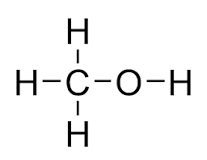 Molar mass of white phosphorus, P4 = (31 x 4) = 124 gMoles of phosphorus, P4 =  
= 0.166.. mol 
= 0.17 mol (to 2 significant figures)As the ratio of phosphorus to phosphorus(III) fluoride from the chemical equation is 1:4, the moles of the latter must be:4 x 0.166.. mol = 0.667.. mol 
= 0.67 mol (to 2 significant figures)Mass of phosphorus(III) fluoride = moles of phosphorus(III) fluoride x molar mass of PF3Molar mass of PF3 = 31 + (19 x 3) = 88So mass of PF3 = 0.667.. mol x 88 = 58.7.. g 
= 59 g (to 2 significant figures)CarbonHydrogenOxygenMass of element in g0.5850.1950.78Moles of element( )0.04875 mol0.195 mol0.04875 molSimplest whole number ratio (divide each number by the smallest amount of moles)141